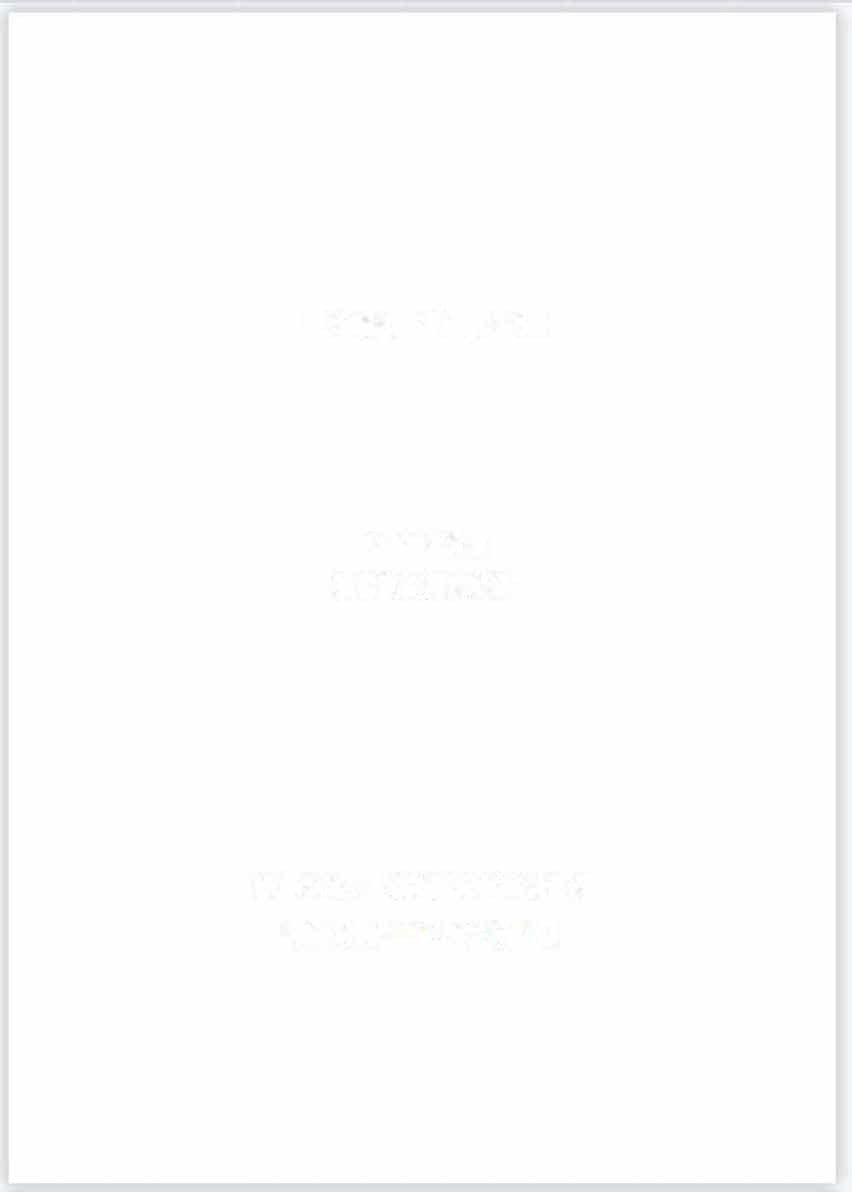 三角轮胎股份有限公司(2021)年度温室气体排放报告报告单位：三角轮胎股份有限公司编制日期：2022年4月6日温室气体排放报告报告主体名称三角轮胎股份有限公司三角轮胎股份有限公司三角轮胎股份有限公司三角轮胎股份有限公司三角轮胎股份有限公司三角轮胎股份有限公司所属行业橡胶与塑料制品业橡胶与塑料制品业橡胶与塑料制品业橡胶与塑料制品业橡胶与塑料制品业橡胶与塑料制品业统一社会信用代码91370000726700647B91370000726700647B91370000726700647B单位性质股份有限公司股份有限公司法定代表人丁木丁木丁木联系电话0631-53003380631-5300338填报负责人李庆华李庆华李庆华联系电话0631-53053940631-5305394邮箱liqinghua@triangle.com.cnliqinghua@triangle.com.cnliqinghua@triangle.com.cn地址威海市青岛中路56号威海市青岛中路56号二氧化碳排放报告年度2021年度2021年度2021年度2021年度2021年度2021年度核算依据GB/T32150-2015《工业企业温室气体排放核算和报告通则》《中国企业温室气体排放核算方法与报告指南》《2016(2017)年碳排放补充数据核算报告》GB/T32150-2015《工业企业温室气体排放核算和报告通则》《中国企业温室气体排放核算方法与报告指南》《2016(2017)年碳排放补充数据核算报告》GB/T32150-2015《工业企业温室气体排放核算和报告通则》《中国企业温室气体排放核算方法与报告指南》《2016(2017)年碳排放补充数据核算报告》GB/T32150-2015《工业企业温室气体排放核算和报告通则》《中国企业温室气体排放核算方法与报告指南》《2016(2017)年碳排放补充数据核算报告》GB/T32150-2015《工业企业温室气体排放核算和报告通则》《中国企业温室气体排放核算方法与报告指南》《2016(2017)年碳排放补充数据核算报告》GB/T32150-2015《工业企业温室气体排放核算和报告通则》《中国企业温室气体排放核算方法与报告指南》《2016(2017)年碳排放补充数据核算报告》核算范围公司范围内，包括华茂、华阳、华新分公司生产系统和办公系统。本次核查的排放活动和其他信息主要包括：(1)外购电力造成的间接排放；(2)外购热力造成的间接排放；(3)2021年电力、热力消耗数据。公司范围内，包括华茂、华阳、华新分公司生产系统和办公系统。本次核查的排放活动和其他信息主要包括：(1)外购电力造成的间接排放；(2)外购热力造成的间接排放；(3)2021年电力、热力消耗数据。公司范围内，包括华茂、华阳、华新分公司生产系统和办公系统。本次核查的排放活动和其他信息主要包括：(1)外购电力造成的间接排放；(2)外购热力造成的间接排放；(3)2021年电力、热力消耗数据。公司范围内，包括华茂、华阳、华新分公司生产系统和办公系统。本次核查的排放活动和其他信息主要包括：(1)外购电力造成的间接排放；(2)外购热力造成的间接排放；(3)2021年电力、热力消耗数据。公司范围内，包括华茂、华阳、华新分公司生产系统和办公系统。本次核查的排放活动和其他信息主要包括：(1)外购电力造成的间接排放；(2)外购热力造成的间接排放；(3)2021年电力、热力消耗数据。公司范围内，包括华茂、华阳、华新分公司生产系统和办公系统。本次核查的排放活动和其他信息主要包括：(1)外购电力造成的间接排放；(2)外购热力造成的间接排放；(3)2021年电力、热力消耗数据。核查过程和方法(1)首先对生产过程进行核查，确定碳排放的环节有哪些；(2)排放报告中涉及的化石燃料与含碳物料识别；(3)对外购能源进行识别及边界划分；(4)确定排放因子；(5)分别计算各环节的温室气体排放量；(6)汇总计算二氧化碳碳排放（温室气体）排放总量。(1)首先对生产过程进行核查，确定碳排放的环节有哪些；(2)排放报告中涉及的化石燃料与含碳物料识别；(3)对外购能源进行识别及边界划分；(4)确定排放因子；(5)分别计算各环节的温室气体排放量；(6)汇总计算二氧化碳碳排放（温室气体）排放总量。(1)首先对生产过程进行核查，确定碳排放的环节有哪些；(2)排放报告中涉及的化石燃料与含碳物料识别；(3)对外购能源进行识别及边界划分；(4)确定排放因子；(5)分别计算各环节的温室气体排放量；(6)汇总计算二氧化碳碳排放（温室气体）排放总量。(1)首先对生产过程进行核查，确定碳排放的环节有哪些；(2)排放报告中涉及的化石燃料与含碳物料识别；(3)对外购能源进行识别及边界划分；(4)确定排放因子；(5)分别计算各环节的温室气体排放量；(6)汇总计算二氧化碳碳排放（温室气体）排放总量。(1)首先对生产过程进行核查，确定碳排放的环节有哪些；(2)排放报告中涉及的化石燃料与含碳物料识别；(3)对外购能源进行识别及边界划分；(4)确定排放因子；(5)分别计算各环节的温室气体排放量；(6)汇总计算二氧化碳碳排放（温室气体）排放总量。(1)首先对生产过程进行核查，确定碳排放的环节有哪些；(2)排放报告中涉及的化石燃料与含碳物料识别；(3)对外购能源进行识别及边界划分；(4)确定排放因子；(5)分别计算各环节的温室气体排放量；(6)汇总计算二氧化碳碳排放（温室气体）排放总量。排放系数及来源电力排放因子采用了2015年全国电网平均排放因子0.6101tCO2/MWh。热力排放因子采用了GB/T 32151.10-2018中 5.2.5.3条目推荐的取值0.11tCO2/GJ，根据本公司所消耗蒸汽参数，折0.4158tCO2/t。电力排放因子采用了2015年全国电网平均排放因子0.6101tCO2/MWh。热力排放因子采用了GB/T 32151.10-2018中 5.2.5.3条目推荐的取值0.11tCO2/GJ，根据本公司所消耗蒸汽参数，折0.4158tCO2/t。电力排放因子采用了2015年全国电网平均排放因子0.6101tCO2/MWh。热力排放因子采用了GB/T 32151.10-2018中 5.2.5.3条目推荐的取值0.11tCO2/GJ，根据本公司所消耗蒸汽参数，折0.4158tCO2/t。电力排放因子采用了2015年全国电网平均排放因子0.6101tCO2/MWh。热力排放因子采用了GB/T 32151.10-2018中 5.2.5.3条目推荐的取值0.11tCO2/GJ，根据本公司所消耗蒸汽参数，折0.4158tCO2/t。电力排放因子采用了2015年全国电网平均排放因子0.6101tCO2/MWh。热力排放因子采用了GB/T 32151.10-2018中 5.2.5.3条目推荐的取值0.11tCO2/GJ，根据本公司所消耗蒸汽参数，折0.4158tCO2/t。电力排放因子采用了2015年全国电网平均排放因子0.6101tCO2/MWh。热力排放因子采用了GB/T 32151.10-2018中 5.2.5.3条目推荐的取值0.11tCO2/GJ，根据本公司所消耗蒸汽参数，折0.4158tCO2/t。核查结杲项目消耗实物量消耗实物量消耗实物量CO2排放量t核查结杲间接排放外购电力361800MWh361800MWh361800MWh220734.18核查结杲间接排放外购热力602537t602537t602537t250534.88核查结杲合计471269.06